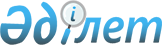 О присвоении имен и переименовании некоторых организаций образования Павлодарской областиПостановление Правительства Республики Казахстан от 13 сентября 2022 года № 685.
      В соответствии с подпунктом 4-1) статьи 10 Закона Республики Казахстан "Об административно-территориальном устройстве Республики Казахстан", постановлением Правительства Республики Казахстан от 5 марта 1996 года № 281 "Об утверждении Правил присвоения наименования аэропортам, портам, железнодорожным вокзалам, железнодорожным станциям, станциям метрополитена, автовокзалам, автостанциям, физико-географическим и другим объектам государственной собственности на территории Республики Казахстан, а также переименования, уточнения и изменения транскрипции их наименований и присвоения собственных имен лиц государственным юридическим лицам, юридическим лицам с участием государства" Правительство Республики Казахстан ПОСТАНОВЛЯЕТ:       
      1. Присвоить следующим организациям образования:
      1) коммунальному государственному учреждению "Школа-лицей № 20 города Павлодара" отдела образования города Павлодара управления образования Павлодарской области имя Әлихан Бөкейхан;
      2) коммунальному государственному учреждению "Средняя общеобразовательная школа № 1 города Павлодара" отдела образования города Павлодара управления образования Павлодарской области имя Малайсары батыра;
      3) коммунальному государственному учреждению "Средняя общеобразовательная школа № 23 города Павлодара" отдела образования города Павлодара управления образования Павлодарской области имя Рафики Нұртазиной;
      4) коммунальному государственному учреждению "Школа-лицей № 16 города Павлодара" отдела образования города Павлодара управления образования Павлодарской области имя Аманжола Шамкенова;
      5) коммунальному государственному учреждению "Средняя общеобразовательная школа-гимназия № 9 города Павлодара" отдела образования города Павлодара управления образования Павлодарской области имя Шапық Шөкин;
      6) коммунальному государственному учреждению "Средняя общеобразовательная школа № 28 города Павлодара" отдела образования города Павлодара управления образования Павлодарской области имя Султанмахмута Торайгырова;
      7) коммунальному государственному учреждению "Средняя общеобразовательная школа № 19 города Павлодара" отдела образования города Павлодара управления образования Павлодарской области имя Мәшһүр Жүсіп;
      8) коммунальному государственному учреждению "Средняя общеобразовательная школа № 34 инновационного типа города Павлодара" отдела образования города Павлодара управления образования Павлодарской области имя Ахмет Байтұрсынұлы;
      9) коммунальному государственному учреждению "Средняя общеобразовательная школа № 37 города Павлодара" отдела образования города Павлодара управления образования Павлодарской области имя Жумабека Ташенева;
      10) коммунальному государственному учреждению "Казахская средняя школа № 1 города Аксу" отдела образования города Аксу управления образования Павлодарской области имя Ыбырая Алтынсарина;
      11) коммунальному государственному учреждению "Средняя общеобразовательная школа № 2 города Аксу" отдела образования города Аксу управления образования Павлодарской области имя Абая;
      12) коммунальному государственному учреждению "Специализированная гимназия для одаренных детей города Аксу" управления образования Павлодарской области акимата Павлодарской области имя Каныша Сатбаева.
      2. Переименовать коммунальное государственное учреждение "Комсомольская средняя общеобразовательная школа" отдела образования города Экибастуза управления образования Павлодарской области в коммунальное государственное учреждение "Средняя общеобразовательная школа имени Каныша Сатбаева" отдела образования города Экибастуза управления образования Павлодарской области.
      3. Настоящее постановление вводится в действие со дня его первого официального опубликования. 
					© 2012. РГП на ПХВ «Институт законодательства и правовой информации Республики Казахстан» Министерства юстиции Республики Казахстан
				
      Премьер-Министр   Республики Казахстан

А. Смаилов     
